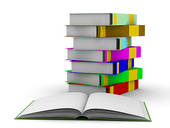 Du darfst dir fünf Bücher gleichzeitig ausborgen!
Du solltest Ausgeliehenes innerhalb der Ausborgefrist (drei Wochen) zurückbringen! 
Du solltest auf die Bücher Acht geben, falls Bücher mutwillig massakriert werden, musst du sie ersetzen ! 
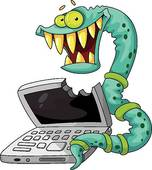 Du kannst bald auch DVDs und Hörbücher ausleihen !
Du darfst auch die PCs in der BIB benützen!
Du sollst die BIB möglichst in Hausschuhen betreten!
Du darfst Getränke und Essen außerhalb der BIB genießen !
Du kannst natürlich auch gerne in der BIB mithelfen!
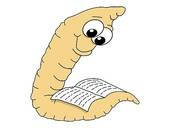 Du kannst Buchwünsche bekanntgeben !
Du sollst dich in der BIB wohlfühlen !
